SNĚHULÁČKŮV DENVe středu 27. 1. 2021 přijďte do mateřské školy oblečení, jako sněhuláci. Sněhuláčky zabavíme různými aktivitami, pokusy a činnostmi.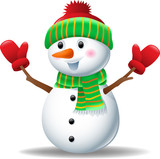 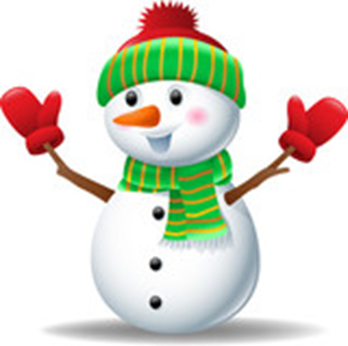 